LCM Spring Music Festival and FundraiserThank you for your generous support.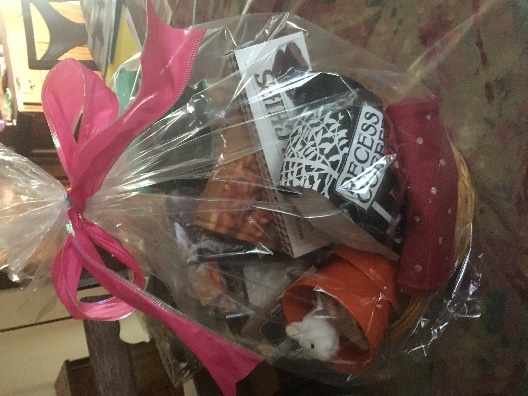 We raised over $3000 this year to support our mission to share the good news of God’s love on campus and connect students to opportunities to serve all God’s people. 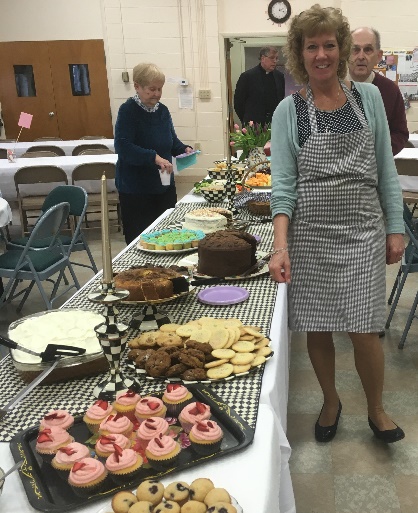 Thanks to St. Paul’s Lutheran Church in Liverpool for hosting and to David and Cheryl West for coordinating their hospitality. Thanks to Don Doerr for encouraging everyone’s generous bids. Thanks to all our bakers and chefs, especially Mary Webb, Joyce Bresnahan, freshman student Sara Haynes, and Cheryl West.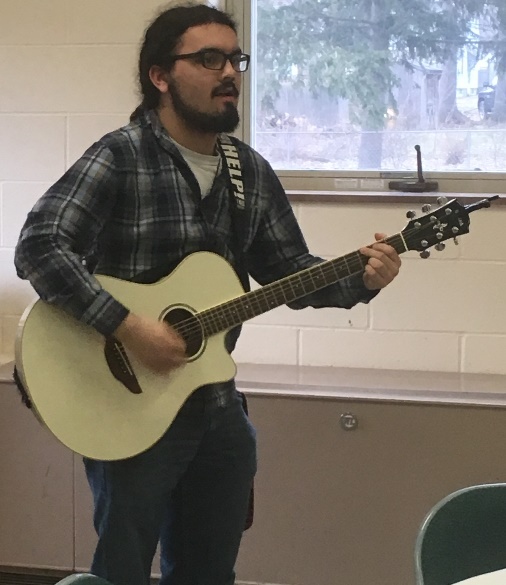 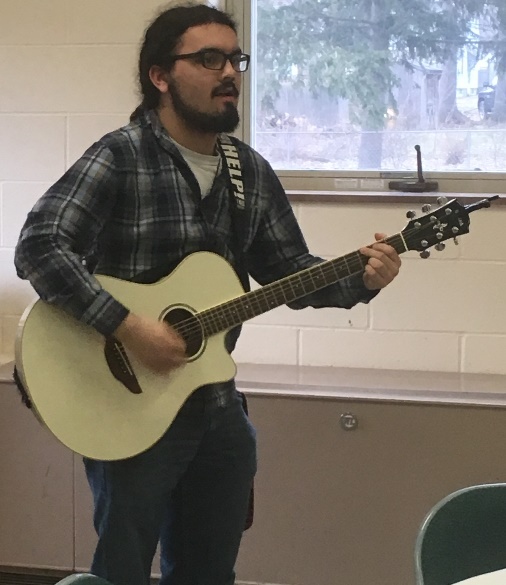 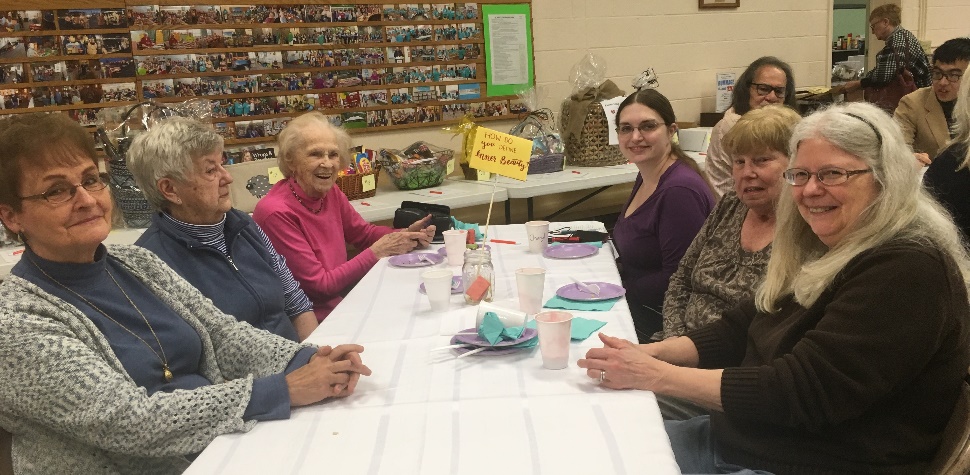 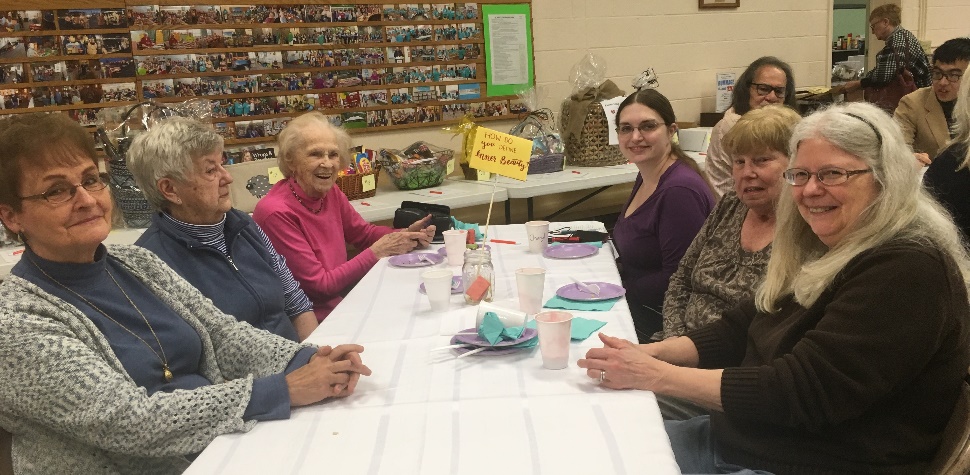 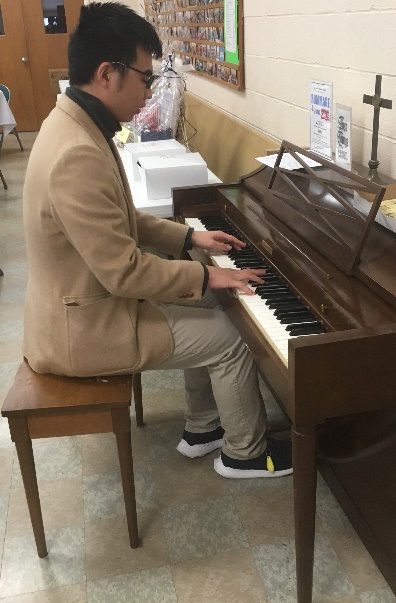 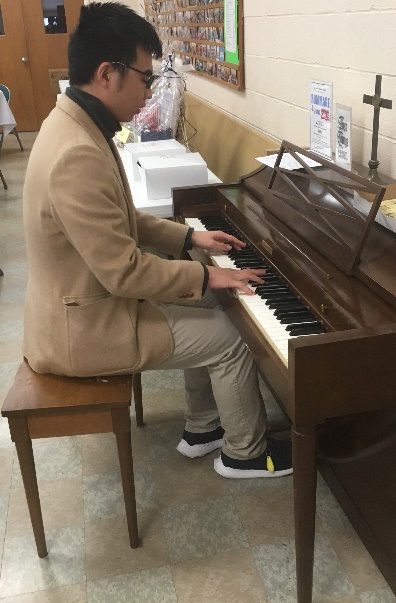 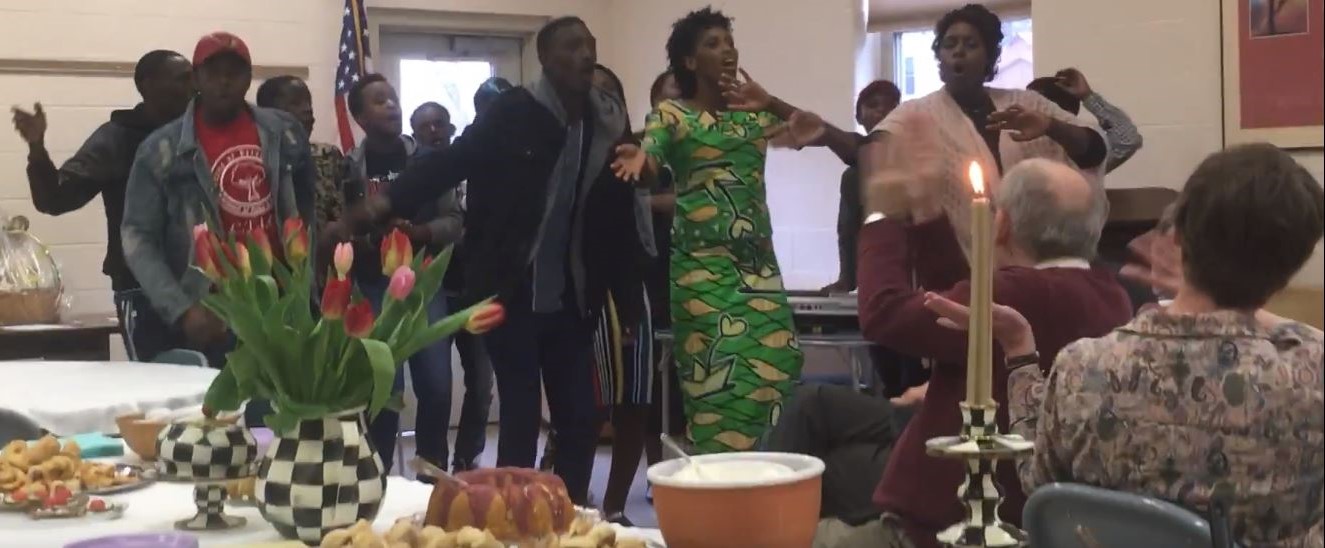 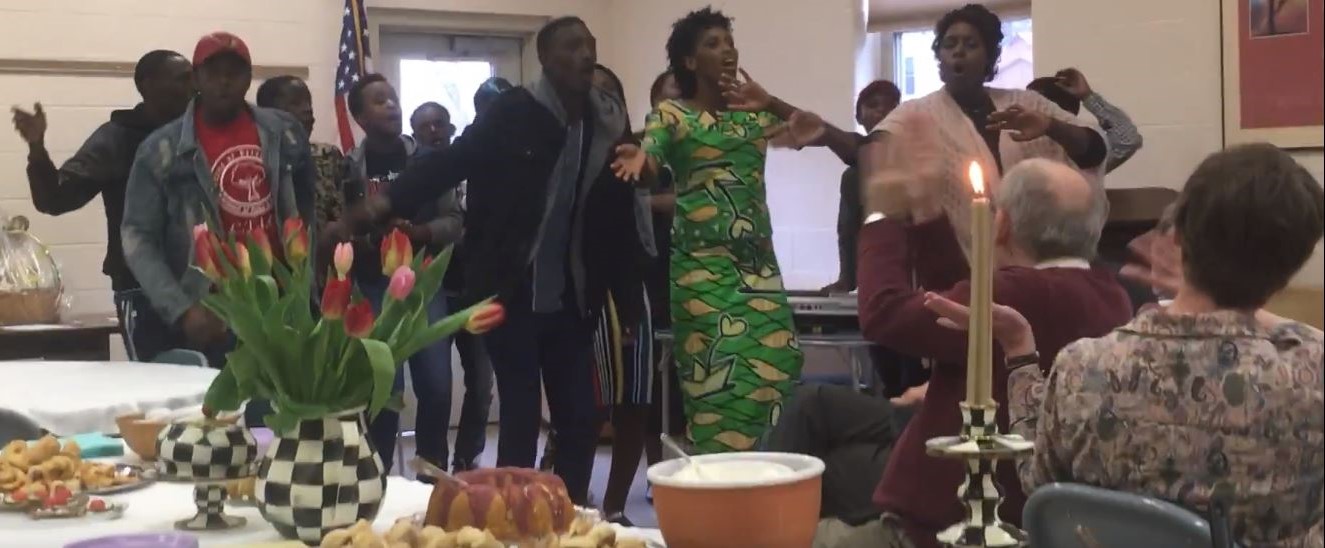 